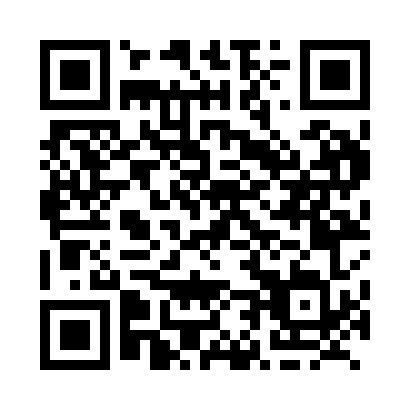 Prayer times for Dermid, Ontario, CanadaWed 1 May 2024 - Fri 31 May 2024High Latitude Method: Angle Based RulePrayer Calculation Method: Islamic Society of North AmericaAsar Calculation Method: HanafiPrayer times provided by https://www.salahtimes.comDateDayFajrSunriseDhuhrAsrMaghribIsha1Wed4:095:541:126:168:3110:172Thu4:065:521:126:178:3210:193Fri4:045:511:126:188:3410:214Sat4:015:491:126:198:3510:235Sun3:595:471:126:208:3710:256Mon3:575:461:126:218:3810:287Tue3:545:441:116:228:3910:308Wed3:525:431:116:228:4110:329Thu3:505:411:116:238:4210:3410Fri3:475:401:116:248:4410:3711Sat3:455:381:116:258:4510:3912Sun3:435:371:116:268:4610:4113Mon3:405:361:116:278:4810:4314Tue3:385:341:116:278:4910:4615Wed3:365:331:116:288:5010:4816Thu3:345:321:116:298:5210:5017Fri3:325:301:116:308:5310:5218Sat3:295:291:116:308:5410:5519Sun3:275:281:116:318:5510:5720Mon3:255:271:126:328:5710:5921Tue3:235:261:126:338:5811:0122Wed3:215:251:126:338:5911:0323Thu3:195:241:126:349:0011:0524Fri3:175:231:126:359:0211:0725Sat3:175:221:126:359:0311:0726Sun3:175:211:126:369:0411:0827Mon3:165:201:126:379:0511:0928Tue3:165:191:126:379:0611:0929Wed3:165:181:126:389:0711:1030Thu3:155:181:136:399:0811:1031Fri3:155:171:136:399:0911:11